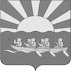 АДМИНИСТРАЦИЯ  МУНИЦИПАЛЬНОГО ОБРАЗОВАНИЯ ЧУКОТСКИЙ МУНИЦИПАЛЬНЫЙ РАЙОНПОСТАНОВЛЕНИЕ от 03.09.2018 г. № 273с. ЛаврентияОб утверждении схемы расположения земельного участка примерно в 35 м по направлению на северо-запад от ориентира нежилое здание, расположенного за пределами участка, адрес ориентира: 689300 Чукотский автономный округ, Чукотский район, с. Лаврентия, ул. Сычева, дом № 5Рассмотрев схему расположения земельного участка из земель населённых пунктов ориентировочной площадью 100 кв. м, вид разрешенного использования: объекты гаражного назначения, в территориальной зоне – К-3  производственная зона, примерно в 35 м. по направлению на северо-запад от ориентира нежилое здание, расположенного за пределами участка, адрес ориентира: 689300 Чукотский автономный округ, Чукотский район, с. Лаврентия, ул. Сычева, дом № 5, выполненную на кадастровом плане территории, в границах кадастрового квартала 87:08:060003, руководствуясь ст.11.10. Земельного Кодекса РФ, Уставом муниципального образования Чукотский муниципальный район, Администрация муниципального образования Чукотский  муниципальный  район, ПОСТАНОВЛЯЕТ: 1. Утвердить схему расположения земельного участка из земель населённых пунктов ориентировочной площадью 100 кв. м, вид разрешенного использования: объекты гаражного назначения, в территориальной зоне - К-3 производственная зона, примерно в 35 м. по направлению на северо-запад от ориентира нежилое здание, расположенного за пределами участка, адрес ориентира: 689300 Чукотский автономный округ, Чукотский район, с. Лаврентия, ул. Сычева, дом № 5, выполненную на кадастровом плане территории, в границах кадастрового квартала 87:08:060003 согласно приложению к настоящему постановлению. Глава Администрации                                                                            Л.П. ЮрочкоСхема расположения земельного участка или земельных участков на кадастровом плане территорииУтвержденаУтвержденаУтвержденаУтвержденаПостановлением АдминистрацииПостановлением АдминистрацииПостановлением АдминистрацииПостановлением Администрации(наименование документа об утверждении, включая наименования(наименование документа об утверждении, включая наименования(наименование документа об утверждении, включая наименования(наименование документа об утверждении, включая наименованиямуниципального образования муниципального образования муниципального образования муниципального образования органов государственной власти или органов местногоорганов государственной власти или органов местногоорганов государственной власти или органов местногоорганов государственной власти или органов местногоЧукотский муниципальный район Чукотский муниципальный район Чукотский муниципальный район Чукотский муниципальный район самоуправления, принявших решение об утверждении схемысамоуправления, принявших решение об утверждении схемысамоуправления, принявших решение об утверждении схемысамоуправления, принявших решение об утверждении схемыили подписавших соглашение о перераспределении земельных участков)или подписавших соглашение о перераспределении земельных участков)или подписавших соглашение о перераспределении земельных участков)или подписавших соглашение о перераспределении земельных участков)от03.09.2018№273Условный номер земельного участка  87:08:060003:ЗУ1Условный номер земельного участка  87:08:060003:ЗУ1Условный номер земельного участка  87:08:060003:ЗУ1Площадь земельного участка 100 м2Площадь земельного участка 100 м2Площадь земельного участка 100 м2Вид разрешенного использования: под объект гаражного назначенияВид разрешенного использования: под объект гаражного назначенияВид разрешенного использования: под объект гаражного назначенияМестоположение земельного участка: Чукотский АО, Чукотский муниципальный район, с. ЛаврентияМестоположение земельного участка: Чукотский АО, Чукотский муниципальный район, с. ЛаврентияМестоположение земельного участка: Чукотский АО, Чукотский муниципальный район, с. ЛаврентияОбозначение характерных точек границКоординаты, мКоординаты, мОбозначение характерных точек границХY123н11066492,248516758,77н21066494,408516768,54н31066484,638516770,69н41066482,478516760,93н11066492,248516758,77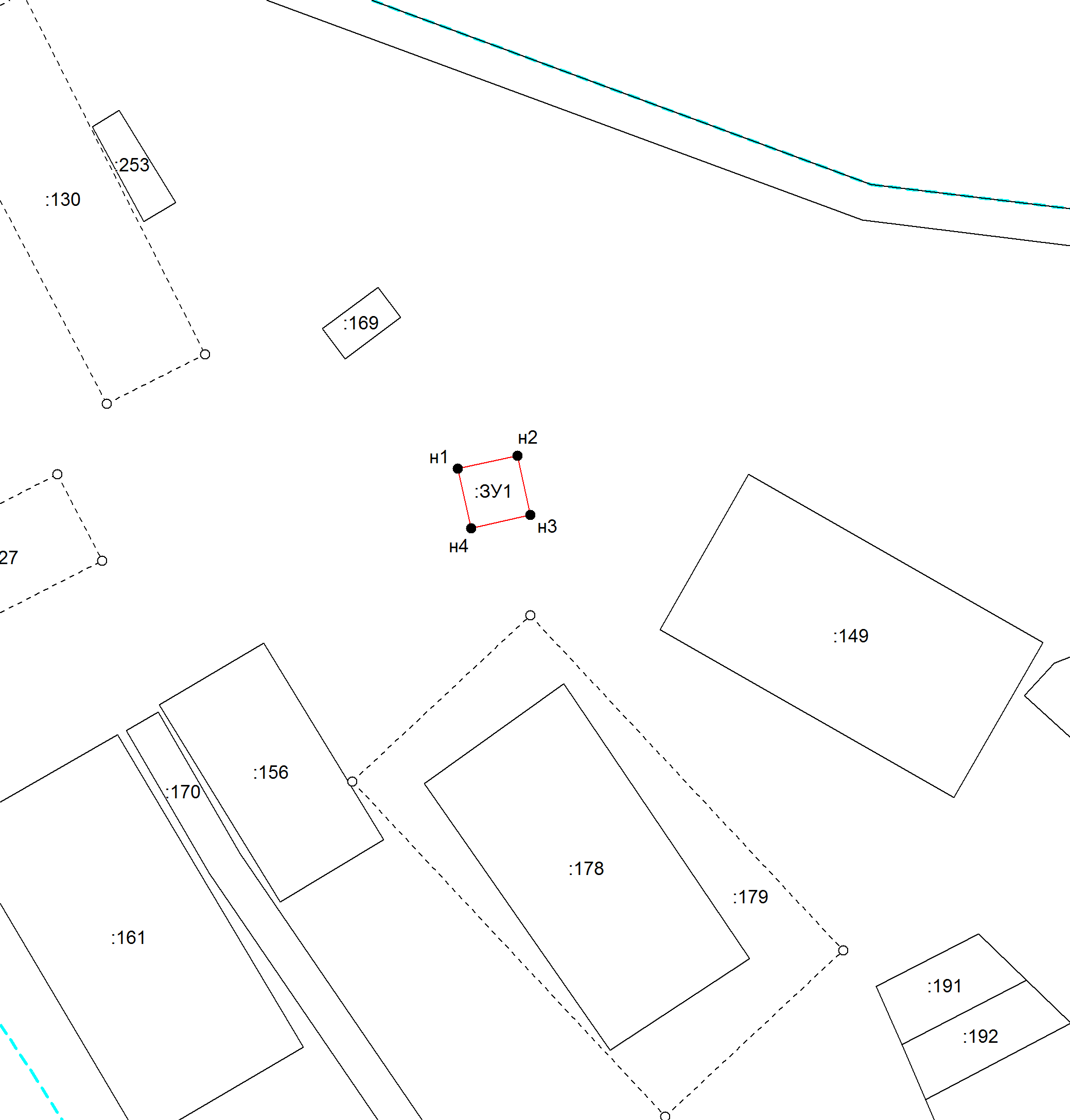 Система координат: 87.У.002                      Масштаб 1:1000Условные обозначения: